Publicado en  el 06/07/2016 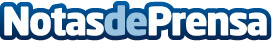 Publicat al DOGC el nou calendari de vacunes sistemàtiques a CatalunyaEl nou calendari suposa un reajustament de les dates i de les dosis d'algunes vacunes i la incorporació de la vacuna contra el pneumococ (antipneumocòccica conjugada) i contra la varicel·la a la primera infància, fins ara no inclosesDatos de contacto:Nota de prensa publicada en: https://www.notasdeprensa.es/publicat-al-dogc-el-nou-calendari-de-vacunes Categorias: Cataluña http://www.notasdeprensa.es